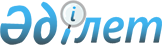 О внесении изменения в решение Кармакшинского районного маслихата от 20 сентября 2017 года №118 "О определении размера и порядка возмещения затрат на обучение на дому детей с ограниченными возможностями из числа инвалидов индивидуальному учебному плану"
					
			Утративший силу
			
			
		
					Решение Кармакшинского районного маслихата Кызылординской области от 1 октября 2018 года № 193. Зарегистрировано Департаментом юстиции Кызылординской области 12 октября 2018 года № 6456. Утратило силу решением Кармакшинского районного маслихата Кызылординской области от 23 февраля 2022 года № 137
      Сноска. Утратило силу решением Кармакшинского районного маслихата Кызылординской области от 23.02.2022 № 137 (вводится в действие по истечении десяти календарных дней после дня его первого официального опубликования).
      В соответствии с подпунктом 15) пункта 1 статьи 6 Закона Республики Казахстан от 23 января 2001 года "О местном государственном управлении и самоуправлении в Республике Казахстан", статьей 16 Закона Республики Казахстан от 11 июля 2002 года "О социальной и медико-педагогической коррекционной поддержке детей с ограниченными возможностями" Кармакшинский районный маслихат РЕШИЛ:
      1. Внести в решение Кармакшинского районного маслихата от 20 сентября 2017 года № 118 "О определении размера и порядка возмещения затрат на обучение на дому детей с ограниченными возможностями из числа инвалидов индивидуальному учебному плану" (зарегистрировано в Реестре государственной регистрации нормативных правовых актов за номером 5985, опубликовано в эталонном контрольном банке нормативных правовых актов Республики Казахстан от 24 октября 2017 года) следующее изменение:
      пункт 3 решения изложить в новой редакции:
      "Прием заявления или выдача результата оказания государственной услуги родителям или иным законным представителям детей с ограниченными возможностями для возмещения затрат на обучение на дому осуществляется согласно стандарту государственной услуги “Возмещение затрат на обучение на дому детей-инвалидов” утвержденный приложением 22 приказа Министра здравоохранения и социального развития Республики Казахстан от 28 апреля 2015 года № 279 “Об утверждении стандартов государственных услуг в социально-трудовой сфере” (зарегистрировано в Реестре государственной регистрации нормативных правовых актов за номером 11342) и представляет документы указанные в пункте 9.".
      2. Настоящее решение вводится в действие со дня его первого официального опубликования.
					© 2012. РГП на ПХВ «Институт законодательства и правовой информации Республики Казахстан» Министерства юстиции Республики Казахстан
				
      Председатель очередной 25 –сессииКармакшинского районного маслихата 

Д.Буханов

      Секретарь Кармакшинского районногомаслихата 

М.Наятұлы
